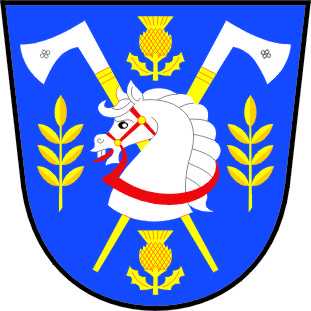 V Jasenné 5. srpna 2021Žádost o poskytnutí informace ve smyslu zákona č. 106/1999 Sb. a poskytnuté odpovědi:     Žadatelé požádali o zaslání kopie zápisu a zvukového záznamu ze zasedání Zastupitelstva obce Jasenná konaného dne 29. 6. 2021.Odpověď:Na základě Vaší žádosti o poskytnutí informace dle zákona č. 106/1999 Sb. o svobodném přístupu k informacím, ve znění pozdějších předpisů, zasíláme kopii zápisu ze zasedání Zastupitelstva obce Jasenná dne 29. 6. 2021. Zároveň zasíláme zvukový záznam z tohoto zasedání. Záznam je uložen na USB disku, jehož hodnota je 200,- Kč. Tuto částku prosíme uhradit na bankovní účet obce č. 8621661/0100 do 9. 8. 2021.PhDr. Dana Daňová, v. r.starostka obce